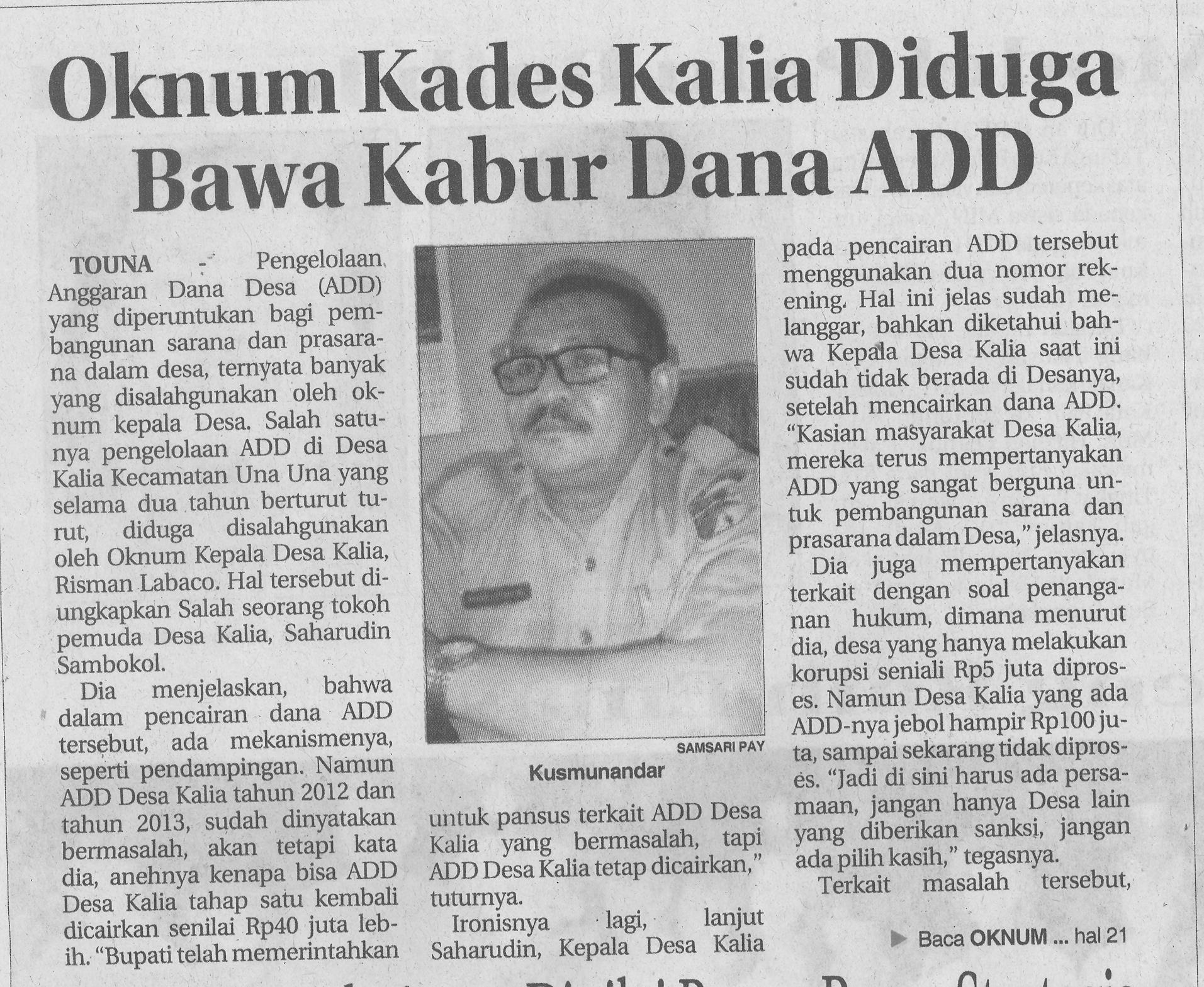 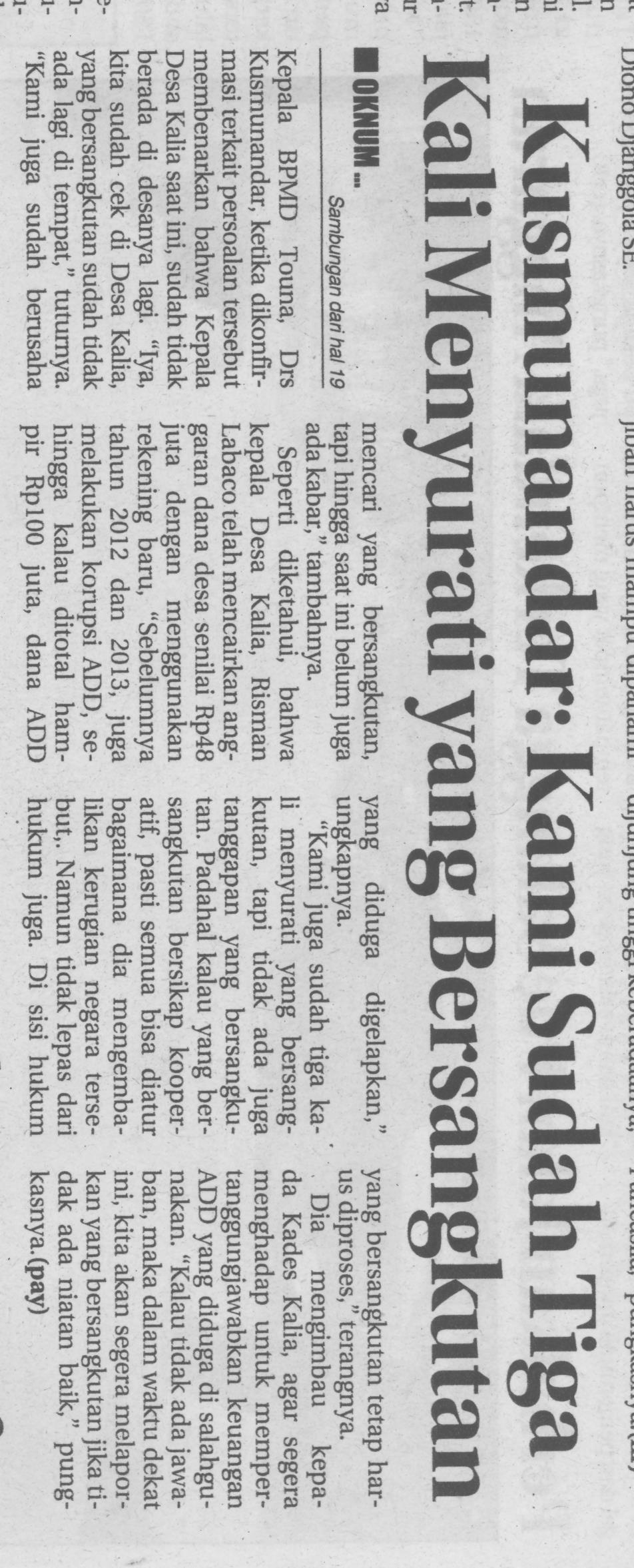 Harian    :Radar SultengKasubaudSulteng IIHari, tanggal:Jum’at, 14 November  2014KasubaudSulteng IIKeterangan:KasubaudSulteng IIEntitas:TounaKasubaudSulteng II